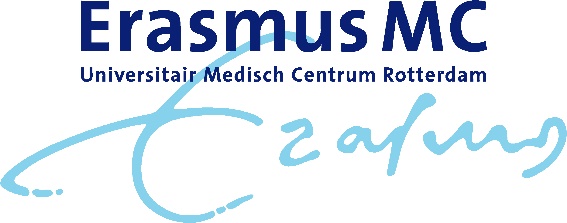 Programma Regionale Refereeravond Allergologie/Klinische ImmunologieErasmus MC RotterdamMaandag 1 februari 2021 17.30-19.30 uur kamer Rg521kof via Microsoft TeamsBasisonderwijs17.30-18.00 uurN.(Niels) A.D. Guchelaar / Dr. S. (Saskia) M. Rombach, internist-allergoloog/immunoloogDe diagnostische waarde van de ANCA voor het stellen van de diagnose ANCA-geassocieerde vasculitis Refereren Allergologie/Klinische Immunologie18.00-18.30 uur Drs. T. (Tim) van der Houwen, AIOS internist-allergoloog/immunoloogPAMI syndroom18.30-19.30 uurDr. P.L.A. (Paul) van Daele, internist-allergoloog/immunoloogIs er een associatie tussen COVID-19 en allergie?Er zal voor iets te eten gezorgd worden.Bij de NIV zijn 2 accreditatiepunten aangevraagd voor internisten maar deze punten worden ook toegekend aan andere specialisten die nascholing buiten hun eigen vakgebied volgen (max. 50Punten = 25% van het totaal aantal punten dat behaald moeten worden in 5 jaar).